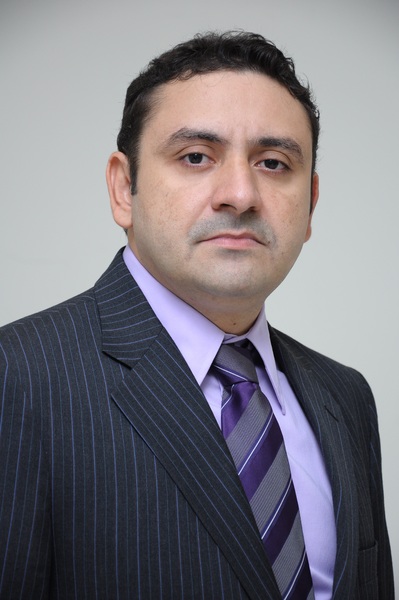 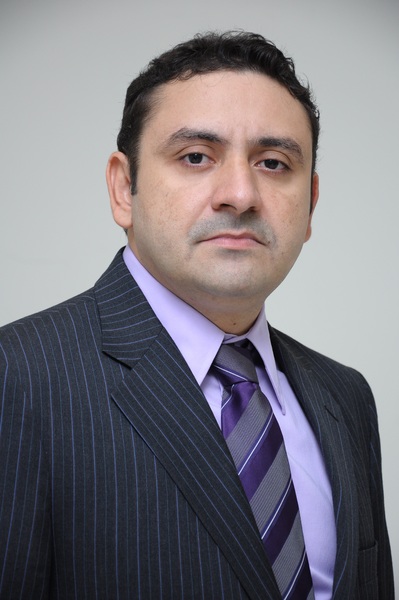 التدريب /الدراسةxxxxxxxxxxxxxxxxxxxxxxxxxxxxxx الأعوام                          الشهادةالمدينة – البلد                          لجامعة أو المدرسة xxxxxxxxxxxxxxxxxxxxxxxxxxxxxx الأعوام                          الشهادةالمدينة – البلد                          لجامعة أو المدرسة              xxxxxxxxxxxxxxxxxxxxxxxxxxxxxx الأعوام                          الشهادةالمدينة – البلد                    لجامعة أو المدرسة              xxxxxx xx x xxxxxxx xx xxxxxxxxxxxxxxxxxxxxxxxx : البرنامج المتقناللغاتالإنجليزية: ثنائية اللغةالإسبانية: بطلاقةالألمانية: المبتدئين       تجارب مهنية00/00/0000   المدينة - الدولةاسم الشركةالوظيفةxxxxx xxxxxxx xxxxxx xx x xxx xxxxxxx xx: المهام أو الواجبات المنفذة xxxxxxxxxxxxxxxxxxx xxxxx xxxxxx xxxxxx xxxxxxx xxxxxx xxxxxxxx 00/00/0000   المدينة - الدولةاسم الشركةالوظيفةxxxxx xxxxxxx xxxxxx xx x xxx xxxxxxx xx: المهام أو الواجبات المنفذة xxxxxxxxxxxxxxxxxxx xxxxx xxxxxx xxxxxx xxxxxxx xxxxxx xxxxxxxx 00/00/0000   المدينة - الدولةاسم الشركةالوظيفةxxxxx xxxxxxx xxxxxx xx x xxx xxxxxxx xx: المهام أو الواجبات المنفذة xxxxxxxxxxxxxxxxxxx xxxxx xxxxxx xxxxxx xxxxxxx xxxxxx xxxxxxxx الاهتماماتإنشاء مدونة شخصية حول شغفي للمانجا